湖南省人民医院具体招录名额和专业见下表： 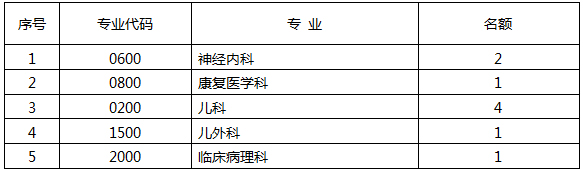 